NUOVI  PROBLEMI  DI  ACCELERAZIONEGirovagando per internet mi sono imbattuto in questa bella pagina Web: http://www.edutecnica.it/meccanica/cine1x/cine1x.htmDa essa ho preso alcuni problemi che ritenevo i più interessanti: eccoli a voi da risolvere!Esercizio 12In una metropolitana le stazioni sono distanti fra loro 806. Il treno della metropolitana compie questo percorso: partendo da fermo da una stazione accelera fino a metà percorso con un’accelerazione a= 1,34 m/s2 (in modulo) e poi subito decelera con un’accelerazione a= 1,34 m/s2 (in modulo) fino a fermarsi nella stazione successiva.Quale è la velocità massima che il treno può raggiungere tra le stazioni? Tieni conto che dalla stazione il treno parte (ovviamente!) da fermo. [VMAX = 118,3km/h]Qual è il tempo di viaggio tra le stazioni? [t = 49,05s]Se il treno della metropolitana si ferma per 20 s in ciascuna stazione, qual è la velocità media del treno tra una partenza e l'altra? [Vm = 42,0km/h]Esercizio 14Un sasso viene lanciato verticalmente con velocità iniziale vo=20m/s. Quando la sua velocità sarà di 6m/s, a quale quota si troverà? Considera il caso in cui il sasso sale (1) e scende (2).
[ t1=1,43s e t1=2,65s | y1=y2=18,6m ]Esercizio 18In un determinato istante una particella ha una velocità di 14 m/s nella direzione positiva x, e dopo 2,2 s dopo la sua velocità è di 30 m/s nel verso opposto.
Qual è l'accelerazione media della particella durante l’intervallo di 2,2 s ?
[ am=-20 m/s2 ]Esercizio 32Un sasso viene fatto cadere per gravità nell'acqua da una torre di 44,1 m di altezza dal suolo. Un altro sasso viene lanciato verticalmente verso il basso 1s dopo che il primo è caduto con una velocità verso il basso Vi non nota. Entrambe le pietre colpiscono il suolo contemporaneamente. Qual era la velocità iniziale del secondo sasso?
[ Vi=12,25 m/s ]Esercizio 33Sia un'auto che un camion viaggiano a una velocità costante di 20 m/s. L'auto è dietro al camion a una distanza d=10 metri dal camion. Il camionista frena improvvisamente, provocando la decelerazione del camion alla velocità costante di 2 m/s2. Due secondi dopo il conducente dell'auto frena e riesce appena a evitare il tamponamento. Determina il tempo di frenata dell’auto e la accelerazione alla quale l'auto ha decelerato.
[ Dt=7s ; a=-2,86 m/s2 ]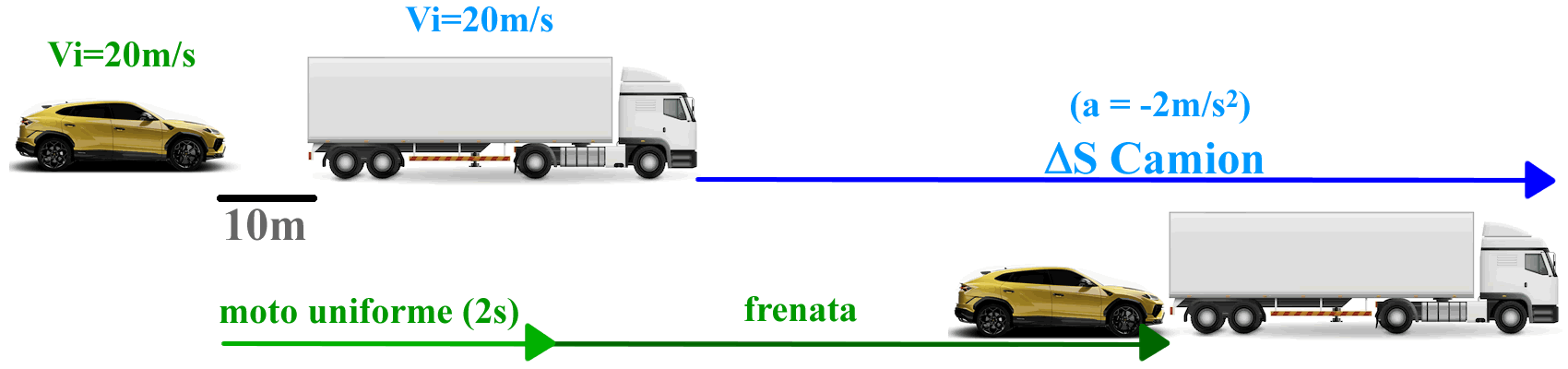 